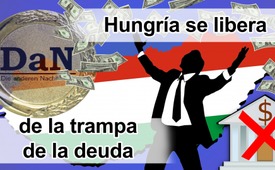 Hungría se libera de la trampa de la deuda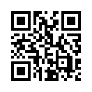 El banco central de Hungría ha devuelto un préstamo de ayuda al Fondo Monetario Internacional (FMI) antes de lo previsto. El préstamo formaba parte de un paquete de rescate internacional en el punto álgido de la crisis financiera de 2009. Ya en 2011, el primer ministro húngaro, Viktor Orbán, emprendió acciones penales contra los responsables de la venta de Hungría, que habían organizado por la vía de la deuda.  Traducción realizada con la versión gratuita del traductor www.DeepL.com/TranslatorEl banco central de Hungría ha devuelto un préstamo de ayuda al Fondo Monetario Internacional antes de lo previsto.
El préstamo formaba parte de un paquete de rescate internacional en el punto álgido de la crisis financiera de 2009. Ya en 2011, el primer ministro húngaro, Viktor Orbán, emprendió acciones penales contra los responsables de la venta de Hungría, que habían organizado por la vía de la deuda. Fue la declaración de guerra contra la política inhumana de los usureros, que sólo están interesados en endeudar a los pueblos del mundo para poder gobernarlos. Ya en 2013, el presidente del Banco Central húngaro había pedido a la representación del Fondo Monetario Internacional que cerrara sus oficinas en Hungría -lo que se hizo efectivo en 2014
El Banco Nacional de Hungría produce el dinero y lo presta para las inversiones y los gastos estatales necesarios.y los gastos.
 Así, el préstamo de dinero ya no se desvía a través de los bancos usureros, el país queda libre de deudas. Y esto, aunque Hungría sigue perteneciendo a la UE, pero sin tener el EURO como moneda. ¡Bravo Hungría! Ya Herodoto dijo una vez: 
"El éxito suele llegar 
a los que actúan con valentía,
no los que pesan todo
y no se atreven nada".
Herodoto,
antiguo historiador griego,
geógrafo y etnólogode elp.Fuentes:http://globalfire.tv/nj/13de/globalismus/ungarn_gesundet_mit_ns_wirtschaftspolitik.htm
https://de.wikipedia.org/wiki/UngarnKla.TV – Las otras noticias ... libre – independiente – no censurada ...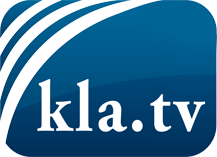 lo que los medios de comunicación no deberían omitir ...poco escuchado – del pueblo para el pueblo ...cada viernes emisiones a las 19:45 horas en www.kla.tv/es¡Vale la pena seguir adelante!Para obtener una suscripción gratuita con noticias mensuales
por correo electrónico, suscríbase a: www.kla.tv/abo-esAviso de seguridad:Lamentablemente, las voces discrepantes siguen siendo censuradas y reprimidas. Mientras no informemos según los intereses e ideologías de la prensa del sistema, debemos esperar siempre que se busquen pretextos para bloquear o perjudicar a Kla.TV.Por lo tanto, ¡conéctese hoy con independencia de Internet!
Haga clic aquí: www.kla.tv/vernetzung&lang=esLicencia:    Licencia Creative Commons con atribución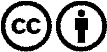 ¡Se desea la distribución y reprocesamiento con atribución! Sin embargo, el material no puede presentarse fuera de contexto.
Con las instituciones financiadas con dinero público está prohibido el uso sin consulta.Las infracciones pueden ser perseguidas.